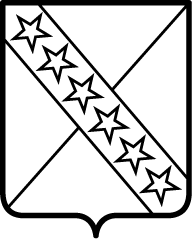                                  ПОСТАНОВЛЕНИЕАДМИНИСТРАЦИИ  ПРИАЗОВСКОГО  СЕЛЬСКОГО ПОСЕЛЕНИЯПРИМОРСКО-АХТРАСКОГО РАЙОНАот 25 января  2017 года             				                                                     № 15станица ПриазовскаяО внесении изменений в постановление администрации Приазовского  сельского поселения Приморско-Ахтарского района от 13 ноября 2015 года №268 «Об утверждении Перечня муниципальных услуг, предоставление которых организуется в муниципальном казенном учреждении «Приморско-Ахтарский районный многофункциональный центр по предоставлению государственных и муниципальных услуг»»         В целях приведения Перечня муниципальных услуг, предоставление которых организуется в муниципальном казенном учреждении «Приморско-Ахтарский районный многофункциональный центр по предоставлению государственных и муниципальных услуг» в соответствие с действующим законодательством Российской Федерации, администрация Приазовского сельского поселения Приморско-Ахтарского района п о с т а н о в л я е т:	1. Внести изменения в приложение № 1 постановления администрации Приазовского    сельского      поселения    Приморско-Ахтарского     района от 13 ноября  2015 года № 268 «Об утверждении Перечня муниципальных услуг, предоставление которых организуется в муниципальном казенном учреждении «Приморско-Ахтарский районный многофункциональный центр по предоставлению государственных и муниципальных услуг»», изложив  его в новой редакции, согласно приложению.	2. Постановление администрации Приазовского сельского поселения Приморско-Ахтарского района от 26 августа  2016 года № 182 «О внесении изменений в постановление администрации Приазовского  сельского поселения Приморско-Ахтарского района от 13 ноября 2015 года № 268 «Об утверждении Перечня муниципальных услуг, предоставление которых организуется в муниципальном казенном учреждении «Приморско-Ахтарский районный многофункциональный центр по предоставлению государственных и муниципальных услуг»» - считать утратившим силу.	3. Специалисту 1 категории администрации А.Н. Степаненко, разместить данное постановление  на официальном Интернет- сайте администрации Приазовского сельского поселения Приморско-Ахтарского района.	4. Контроль за выполнением настоящего постановления оставляю за собой. 	 5. Постановление вступает в силу со дня его подписания.Глава Приазовского  сельского поселения Приморско-Ахтарского района 		                                               Г.Л. ТурВедущий специалист администрации Приазовского сельского поселения Приморско-Ахтарского района                                                         Н.Д. ВовянкоПРИЛОЖЕНИЕ УТВЕРЖДЕНОпостановлением администрации Приазовского сельского поселения Приморско-Ахтарского районаот 25 января  2017 года  № 15№ п/пМуниципальные услуги№ п/пЗемельные и имущественные отношения1.Предоставление в аренду земельных участков, находящихся в муниципальной собственности, гражданам для индивидуального жилищного строительства, ведения личного подсобного хозяйства в границах населенного пункта, садоводства, дачного хозяйства, гражданам и крестьянским (фермерским) хозяйствам для осуществления крестьянским (фермерским) хозяйством его деятельности.2.Предоставление в собственность земельных участков, находящихся в муниципальной собственности, гражданам для индивидуального жилищного строительства, ведения личного подсобного хозяйства в границах населенного пункта, садоводства, дачного хозяйства, гражданам и крестьянским (фермерским) хозяйствам для осуществления крестьянским (фермерским) хозяйством его деятельности.3.Предварительное согласование земельных участков, находящихся в муниципальной собственности, гражданам для индивидуального жилищного строительства, ведения личного подсобного хозяйства в границах населенного пункта, садоводства, дачного хозяйства, гражданам и крестьянским (фермерским) хозяйствам для осуществления крестьянским (фермерским) хозяйством его деятельности.4.Предоставление в собственность, аренду, безвозмездное пользование земельного участка, находящегося в муниципальной собственности, без проведения торгов.5.Предоставление земельных участков, находящихся в  муниципальной собственности, на торгах.6.Предоставление земельных участков, находящихся в муниципальной собственности, отдельным категориям граждан в собственность бесплатно.7.Предварительное согласование предоставления земельного участка.8.Предоставление земельных участков, находящихся в муниципальной собственности, на которых расположены здания, сооружения, в собственность, аренду.9.Предоставление земельных участков, находящихся в муниципальной собственности, в постоянное (бессрочное) пользование.10.Предоставление в аренду без проведения торгов земельного участка, который находится в муниципальной собственности, на котором расположен объект незавершенного строительства.11.Утверждение схемы расположения земельного участка или земельных участков на кадастровом плане территории.12.Заключение нового договора аренды земельного участка без проведения торгов.13.Прекращение правоотношений с правообладателями земельных участков.14.Перевод земель или земельных участков в составе таких земель из одной категории в другую.15.Присвоение, изменение и аннулирование адресов.16.Предоставление выписки из реестра муниципального имущества.17.Предоставление муниципального имущества в аренду или безвозмездное пользование без проведения торгов.18.Регистрация и учет заявлений граждан, нуждающихся в получении садовых, огородных или дачных земельных участков.19.Заключение соглашения о перераспределении земель и (или) земельных участков, находящихся в муниципальной собственности, и земельных участков, находящихся в частной собственности.20.Выдача разрешения на использование земель или земельного участка, находящихся  в муниципальной собственности, без предоставления земельного участка и установления сервитута.21.Заключение дополнительного соглашения к договору аренды земельного участка, договору безвозмездного пользования земельным участком.22.Заключение соглашения об установлении сервитута в отношении земельного участка, находящегося в муниципальной собственности.23.Заключение договора на размещение объектов на землях или земельных участках, находящихся в муниципальной собственности, без предоставления земельных участков и установления сервитутов.Автотранспорт и дорогиАвтотранспорт и дороги24.Выдача специального разрешения на движение по автомобильным дорогам местного значения тяжеловесного и (или) крупногабаритного транспортного средства.Архивный фонд и предоставление справочной информацииАрхивный фонд и предоставление справочной информации25.Предоставление копий правовых актов администрации муниципального образования.26.Предоставление выписки из похозяйственной книги.Жилищно-коммунальное хозяйствоЖилищно-коммунальное хозяйство27.Выдача порубочного билета на территории муниципального образования.28.Выдача разрешения (ордера) на проведение земляных работ на территории общего пользования.Прочие услугиПрочие услуги29.Возврат платежей физических и юридических лиц по неналоговым доходам из бюджета муниципального образования. 30.Уведомительная регистрация трудовых договоров, заключаемых (прекращенных) работником с работодателем – физическим лицом, не являющимся индивидуальным предпринимателем.31.Выдача разрешения на право организации розничного рынка. 32.Выдача разрешений на вступление в брак лицам, достигшим возраста шестнадцати лет.